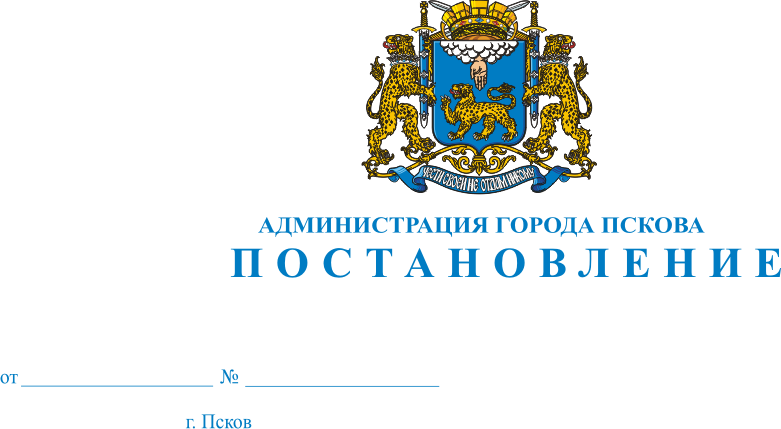 О принятии решения о подготовке проекта планировки и проекта межевания территории  для реконструкции улицы Гражданской в городе ПсковеВ целях обеспечения устойчивого развития территорий, выделения элементов планировочной структуры и установления параметров планируемого развития элементов планировочной структуры, в соответствии со статьями 41, 42, 43, 45, 46 Градостроительного кодекса Российской Федерации, руководствуясь статьями 32 и 34 Устава муниципального образования «Город Псков», Администрация города ПсковаПОСТАНОВЛЯЕТ:	1. Принять решение о подготовке проекта планировки и проекта межевания территории  для реконструкции улицы Гражданской  в городе Пскове (реконструкция перекрестка улицы  Яна Фабрициуса и улицы Гражданской).2. Опубликовать настоящее Постановление в газете «Псковские Новости» в течение трех дней со дня подписания и разместить на официальном сайте муниципального образования «Город Псков» в сети Интернет.3. Контроль за исполнением настоящего Постановления возложить на заместителя Главы Администрации города Пскова В. А. Зубову.4. Постановление вступает в силу со дня его опубликования. Глава Администрации города Пскова                                                                             А. Н. Братчиков